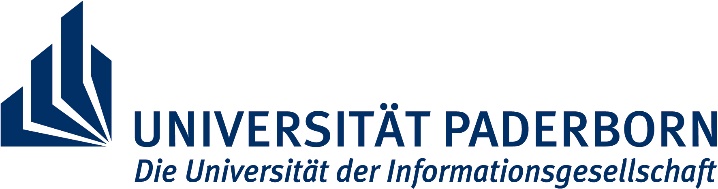 An dasZentrale Prüfungssekretariat C2.326- im Hause -Antrag zur Anmeldung von Mastervorleistungen Hiermit beantrage ichName, Vorname		NameMatrikelnummer		Studiengang		Computer Engineering Bachelor für ein Semester zu Modulen des Masterstudiengangs Computer Engineering im Umfang von max. 30 ECTS zugelassen zu werden. Mir ist bekannt, dass von der Regelung nur einmalig Gebrauch gemacht werden kann. HinweiseEine Zulassung ist nur für Studierende nur möglich, die in ihrem Bachelorstudiengang bei abgeschlossenem ersten Studienabschnitt mindestens 152 Leistungspunkte erreicht haben und voraussichtlich die Zugangsvoraussetzungen den Masterstudiengang Computer Engineering erfüllen werden. Eine Wiederholung einer nichtbestandenen vorgezogenen Masterprüfung ist erst nach der Einschreibung in den Masterstudiengang möglich. Studierende haben keinen Anspruch darauf, zu einem späteren Zeitpunkt Zugang zum Masterstudiengang zu erhalten. Es erfolgt keine automatische Anerkennung der Vorleistungen im Masterstudium. Eine Anerkennung erfolgt nur auf Antrag (nach Einschreibung in den Masterstudiengang).Ich möchte mich in folgenden Veranstaltungen prüfen lassen:Ort, Datum, Unterschrift Antragsteller/in:Lfd. Nr.LV-Nr.(L.048./L.079.)LV-NameModul-Nr.(M.048./M.079.)ModulnameAnzahl ECTS 12345 ZPS CELVM ET LVM InformatikAntraggenehmigt / nicht genehmigtangemeldet / nicht angemeldetangemeldet / nicht angemeldetHandzeichenBemerkungen